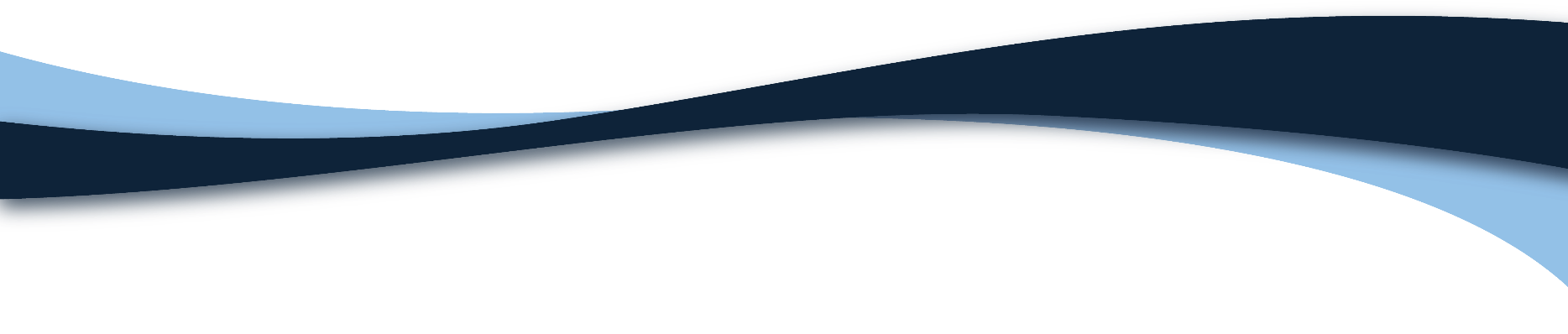 LOANS/DEALS/DEPOSITSEXCEPTIONSQuery for a list of exceptions under the Loans/Exceptions section. Query for a list of exceptions under the Deals/Exceptions section (if applicable). Query for a list of exceptions under the Deposit/Exceptions section.PROJECTED EXCEPTIONSQuery for a list of exceptions under the Loans/Projected Exceptions section. Query for a list of exceptions under the Deals/Projected Exceptions section (if applicable). Query for a list of exceptions under the Deposit/Projected Exceptions section.DISTINCT EXCEPTIONSQuery for a list of exceptions under the Loans/Distinct Exceptions section. Query for a list of exceptions under the Deals/Distinct Exceptions section (if applicable). Query for a list of exceptions under the Deposit/Distinct Exceptions section.EXCEPTION FUNCTIONALITYUnderstand why action dates and exception dates may be different. Use hyperlinks to navigate to the customer/exception details views. View invalidation comments in the work queues window. Add documents via drag and drop, import, and/or scan to clear documents from the work queue. Understand what happens when a document is added to an exception record. MY WORK ITEMSView your events in My Work ItemsReview the Exception Work Queue and understand how it functions. View the payoff data category (if you work paid off loans)EVENTSQuery for a list of exceptions for yourself or others. NOTICESQuery for a list of notices that will be generated for production. SAVED QUERIESSetup a saved search query. RELATED MATERIALSINFO-ACCESS Administrator GuideINFO-ACCESS User GuideQuick Reference: EventsQuick Reference: How to Communicate & Report Invalidation ReasonsQuick Reference: Review Queue GuideQuick Reference: Understanding Requirement DatesINFO-TIPS: EventsINFO-TIPS: Tracking Tax ReturnsVideo Training: Work Queues